GULBENES NOVADA DOMES LĒMUMSGulbenē2023.gada 31.augustā					Nr. GND/2023/813								(protokols Nr.13; 54.p) Par nomas objekta piedāvājumu atlases organizēšanuŅemot vērā, ka programmas “Eiropas Solidaritātes korpuss” projekta Nr. 2023-1-LV02-ESC51-VTJ-0000113620 ietvaros ir nepieciešams nodrošināt dzīvesvietu diviem brīvprātīgajiem jauniešiem, un pamatojoties uz Pašvaldību likuma 10.panta pirmās daļas 21.punktu, kas nosaka, ka dome ir tiesīga izlemt ikvienu pašvaldības kompetences jautājumu; tikai domes kompetencē ir pieņemt lēmumus citos ārējos normatīvajos aktos paredzētajos gadījumos, Publiskas personas finanšu līdzekļu un mantas izšķērdēšanas novēršanas likuma 6.3 panta pirmo daļu, kas nosaka, ka publiska persona nomā no privātpersonas vai kapitālsabiedrības nekustamo īpašumu, kas nepieciešams publiskas personas darbības nodrošināšanai saskaņā ar šā likuma un citu likumu noteikumiem, kā arī nodrošina informācijas publisku pieejamību, ievērojot normatīvajos aktos paredzētos informācijas pieejamības ierobežojumus, Ministru kabineta 2013.gada 29.oktobra noteikumu Nr.1191 “Kārtība, kādā publiska persona nomā nekustamo īpašumu no privātpersonas vai kapitālsabiedrības un publicē informāciju par nomātajiem un nomāt paredzētajiem nekustamajiem īpašumiem” 4.punktu, kas nosaka, ka nomnieks pieņem lēmumu par nomas objekta piedāvājumu atlases organizēšanu un nodrošina lēmuma pieņemšanas procesa caurskatāmību, un Gulbenes novada domes Attīstības un tautsaimniecības komitejas ieteikumu, atklāti balsojot: ar 13 balsīm "Par" (Ainārs Brezinskis, Aivars Circens, Anatolijs Savickis, Andis Caunītis, Atis Jencītis, Guna Pūcīte, Guna Švika, Gunārs Ciglis, Intars Liepiņš, Lāsma Gabdulļina, Mudīte Motivāne, Normunds Audzišs, Normunds Mazūrs), "Pret" – nav, "Atturas" – nav, "Nepiedalās" – nav, Gulbenes novada dome NOLEMJ:1. ORGANIZĒT nomas objekta piedāvājumu atlasi un apstiprināt nomas objekta atlases kritērijus (pielikumā), kas ir šā lēmuma neatņemama sastāvdaļa.2. UZDOT veikt nomas objekta piedāvājumu atlases organizēšanu komisijai šādā sastāvā:Komisijas priekšsēdētājs:Lauris Šķenders – Gulbenes novada Izglītības pārvaldes projektu vadītājs;Komisijas locekļi:Laima Priedeslaipa – Gulbenes novada pašvaldības administrācijas Juridiskās un personālvadības nodaļas vecākā juriste;Aija Kļaviņa – Gulbenes novada pašvaldības administrācijas Finanšu nodaļas vadītāja.3. UZDOT Gulbenes novada pašvaldības administrācijas Juridiskās un personālvadības nodaļai sagatavot nomas līgumu.4. PUBLICĒT informāciju par noslēgto nomas līgumu Gulbenes novada pašvaldības mājas lapā www.gulbene.lv internetā atbilstoši Ministru kabineta 2013.gada 29.oktobra noteikumu Nr.1191 “Kārtība, kādā publiska persona nomā nekustamo īpašumu no privātpersonas vai kapitālsabiedrības un publicē informāciju par nomātajiem un nomāt paredzētajiem nekustamajiem īpašumiem” 17. un 18.punktam.Gulbenes novada domes priekšsēdētājs					A.CaunītisLēmumprojektu sagatavoja: L.Šķenders, L.PriedeslaipaPielikums Gulbenes novada domes 2023.gada 31.augusta lēmumam Nr. GND/2023/813Publicējamā informācija par nomas objektuGulbenes novada domes priekšsēdētājs				A.Caunītis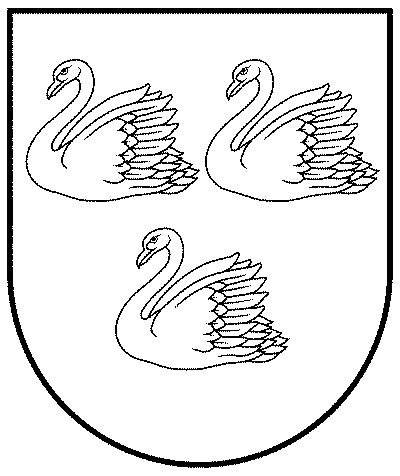 GULBENES NOVADA PAŠVALDĪBAGULBENES NOVADA PAŠVALDĪBAGULBENES NOVADA PAŠVALDĪBAReģ. Nr. 90009116327Reģ. Nr. 90009116327Reģ. Nr. 90009116327Ābeļu iela 2, Gulbene, Gulbenes nov., LV-4401Ābeļu iela 2, Gulbene, Gulbenes nov., LV-4401Ābeļu iela 2, Gulbene, Gulbenes nov., LV-4401Tālrunis 64497710, mob.26595362, e-pasts: dome@gulbene.lv, www.gulbene.lvTālrunis 64497710, mob.26595362, e-pasts: dome@gulbene.lv, www.gulbene.lvTālrunis 64497710, mob.26595362, e-pasts: dome@gulbene.lv, www.gulbene.lvNomnieksGulbenes novada pašvaldība, reģistrācijas Nr.90009116327, juridiskā adrese: Ābeļu iela 2, Gulbene, Gulbenes novads, LV-4401,e-pasts: dome@gulbene.lv,Kontaktpersona: Gulbenes novada Izglītības pārvaldes projektu vadītājs Lauris Šķenders,e-pasts: lauris.skenders@gulbene.lv, tālr.28742807.Nomas objekta piedāvājuma atlases organizēšana veikta Ministru kabineta 2013.gada 29.oktobra noteikumu Nr.1191 „Kārtība, kādā publiska persona nomā nekustamo īpašumu no privātpersonas vai kapitālsabiedrības un publicē informāciju par nomātajiem un nomāt paredzētajiem nekustamajiem īpašumiem” tiesību normu ietvarosMaksimālais iznomāšanas termiņšlīdz 2024.gada 31.decembrimIznomājamā objekta nosacītās nomas maksas apmērs 100 EUR mēnesī (ieskaitot nodokļus) un papildus visi uz dzīvokli attiecināmie komunālie maksājumiPiedāvājumu iesniegšanas vieta un laiksPiedāvājumi iesniedzami Gulbenes novada pašvaldībā, adrese: Ābeļu iela 2, Gulbene, Gulbenes novads, LV-4401, Gulbenes novada valsts un pašvaldības vienotajā klientu apkalpošanas centrā, sākot ar informācijas publicēšanas dienu Gulbenes novada pašvaldības mājas lapā www.gulbene.lv līdz 2023.gada 29.septembrim plkst.14.00.Piedāvājumu iesniedz slēgtā aploksnē, uz kuras norāda iznomāšanas pretendentu un atsauci uz nomnieka nomas sludinājumu.Tehniskais stāvoklis un citas prasības, tai skaitā specifiskas prasības telpām, apsaimniekošanas un uzturēšanas pakalpojumu prasībasNepieciešama dzīvojamā telpa – divistabu dzīvoklis. Dzīvoklim jābūt labā tehniskā un vizuālā kārtībā. Tam ir jābūt gatavam lietošanai, ar atbilstošu apgaismojumu, elektroenerģijas nodrošinājumu, apkures sistēmu, ūdens un kanalizācijas sistēmu (siltais un aukstais ūdens), atbilstoši aprīkotu sanitāro mezglu. Dzīvoklī jābūt – katrā dzīvojamā istabā mēbelēm (gulta vai dīvāns, galds, krēsls, skapis, lampa), virtuvei ar aprīkojumu (galds, krēsli, trauki ēdiena gatavošanai un ēšanai), sadzīves tehnikai (plīts, ledusskapis, veļas mašīna), vannasistabai (duša vai vanna) un tualetei. Nomas objekta vēlamā atrašanās vietaGulbenes pilsētas administratīvā teritorija Nomas objekta lietošanas mērķisEiropas Solidaritātes korpusa projekta Nr. 2023-1-LV02-ESC51-VTJ-0000113620 ietvaros diviem brīvprātīgajiem.Nepieciešamā platībaAptuveni no 30 m2 līdz 60 m2 (ieskaitot kopējā lietošanā esošās palīgtelpas)